ՆԱԽԱԳԻԾՀԱՅԱՍՏԱՆԻ ՀԱՆՐԱՊԵՏՈՒԹՅԱՆ ԿԱՌԱՎԱՐՈՒԹՅՈՒՆ   Ո Ր Ո Շ ՈՒ Մ   _ հունիսի  2018  թվականի  N             - Լ«Հայաստանի Հանրապետության հաշվեքննիչ պալատի մասին» Հայաստանի Հանրապետության օրենքում փոփոխություններ կատարելու մասին»  Հայաստանի Հանրապետության  օրենքի նախագծի վերաբերյալ Հայաստանի Հանրապետության կառավարության առաջարկությՈՒնՆԵՐԻ մասին      --------------------------------------------------------------------------------------------------------------Հիմք ընդունելով «Ազգային ժողովի կանոնակարգ» սահմանադրական օրենքի 77-րդ հոդվածի 1-ին մասը՝ Հայաստանի Հանրապետության կառավարությունը    ո ր ո շ ու մ     է.1. Հավանություն տալ «Հայաստանի Հանրապետության հաշվեքննիչ պալատի մասին» Հայաստանի Հանրապետության օրենքում փոփոխություններ կատարելու մասին» Հայաստանի Հանրապետության օրենքի նախագծի (Պ-341-15.06.2018-ՖՎ-011/0) վերաբերյալ Հայաստանի Հանրապետության կառավարության առաջարկություններին: 2. Հայաստանի Հանրապետության կառավարության առաջարկությունները սահմանված կարգով ներկայացնել Հայաստանի Հանրապետության Ազգային ժողովի աշխատակազմ:Հայաստանի Հանրապետության              ՎԱՐՉԱՊԵՏ	                                             		   Ն. ՓԱՇԻՆՅԱՆ   	   2018 թ. հունիսի	          Երևան«Հայաստանի Հանրապետության հաշվեքննիչ պալատի մասին» Հայաստանի Հանրապետության օրենքում փոփոխություններ կատարելու մասին»  Հայաստանի Հանրապետության օրենքի նախագծի (Պ-341-15.06.2018-ՖՎ-011/0) վերաբերյալ Հայաստանի Հանրապետության կառավարության առաջարկությՈՒՆՆԵՐԸՀայաստանի Հանրապետության կառավարությունն առաջարկում է «Հայաստանի Հանրապետության հաշվեքննիչ պալատի մասին» Հայաստանի Հանրապետության օրենքում փոփոխություններ կատարելու մասին»  Հայաստանի Հանրապետության օրենքի նախագծի՝ 1. 1-ին հոդվածում «հունվարի 30-ի» բառերն փոխարինել «հունվարի 16-ի» բառերով, իսկ «ՀՕ-59-Ն» թիվը՝ «ՀՕ-58-Ն» թվով:2. 1-ին հոդվածից հանել «հետևյալ բովանդակությամբ» բառերը՝ նկատի ունենալով «Նորմատիվ իրավական ակտերի մասին» Հայաստանի Հանրապետության օրենքի 33-րդ հոդվածի 1-ին մասի 3-րդ կետի  պահանջները:3. 1-ին հոդվածով նոր խմբագրությամբ շարադրվող  օրենքի 26-րդ հոդվածի 5-րդ մասի 1-ին կետի բ/ ենթակետում «կարծիքը» բառից առաջ լրացնել «ենթակետով նախատեսված» բառերը, քանի որ «Հաշվեքննիչ պալատի մասին» Հայաստանի Հանրապետության օրենքի 27-րդ հոդվածի 2-րդ մասի 2-րդ կետով նախատեսված են ենթակետեր: Հիշյալ դիտողությունը բխում է նաև «Նորմատիվ իրավական ակտերի մասին» Հայաստանի Հանրապետության օրենքի 14-րդ հոդվածի 7-րդ մասի պահանջներից:ԵԶՐԱԿԱՑՈՒԹՅՈՒՆ«Հաշվեքննիչ պալատի մասին Հայաստանի Հանրապետության օրենքում փոփոխություններ կատարելու մասին ՀՀ օրենքի նախագծի բյուջետային բնագավառում կարգավորման ազդեցության գնահատման վերաբերյալ		«Հաշվեքննիչ պալատի մասին Հայաստանի Հանրապետության օրենքում փոփոխություններ կատարելու մասին  ՀՀ օրենքի նախագծի ընդունումը չի հանգեցնի պետական բյուջեի եկամուտների փոփոխության` հաշվի առնելով այն, որ նախագծով առաջարկվում է կարգավորել հաշվեքննիչ պալատի ընթացիկ եզրակացությունների ձևաչափի, ինչպես նաև գործունեության վերաբերյալ տարեկան հաղորդում ներկայացնելու ժամկետների հետ կապված հարաբերություններ:ԵԶՐԱԿԱՑՈՒԹՅՈՒՆ«Հաշվեքննիչ պալատի մասին Հայաստանի Հանրապետության օրենքում փոփոխություններ կատարելու մասին ՀՀ օրենքի նախագծի բյուջետային բնագավառում կարգավորման ազդեցության գնահատման վերաբերյալ	«Հաշվեքննիչ պալատի մասին Հայաստանի Հանրապետության օրենքում փոփոխություններ կատարելու մասին ՀՀ օրենքի նախագիծն ընդունվելու կամ չընդունվելու դեպքում, ՀՀ պետական և համայնքների բյուջեների ելքերի, ինչպես նաև բյուջետային բնագավառում քաղաքականության փոփոխմանը չի հանգեցնում: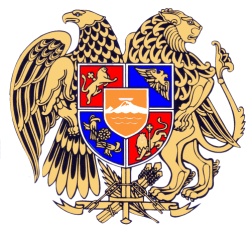 ՀԱՅԱՍՏԱՆԻ ՀԱՆՐԱՊԵՏՈՒԹՅԱՆ ԱԶԳԱՅԻՆ ԺՈՂՈՎԻՆ Ա Խ Ա Գ Ա Հ 0095, ք.Երևան, Մ.Բաղրամյան պող.19ՀԱՅԱՍՏԱՆԻ ՀԱՆՐԱՊԵՏՈՒԹՅԱՆՎԱՐՉԱՊԵՏ ՊԱՐՈՆ  ՆԻԿՈԼ ՓԱՇԻՆՅԱՆԻՆ      Հարգելի պարոն վարչապետ,      Ձեզ եմ ուղարկում Հայաստանի Հանրապետության Ազգային ժողովի պատգամավորներ Գագիկ Մինասյանի, Սամվել Նիկոյանի և Գևորգ Գորգիսյանի կողմից օրենսդրական նախաձեռնության կարգով ներկայացված «Հայաստանի Հանրապետության հաշվեքննիչ պալատի մասին» Հայաստանի Հանրապետության օրենքում փոփոխություններ կատարելու մասին»  Հայաստանի Հանրապետության օրենքի նախագիծը (Պ-341-15.06.2018-ՖՎ-011/0):                                                                                              ԱՐԱ ԲԱԲԼՈՅԱՆՆԱԽԱԳԻԾՊ-341-15.06.2018-ՖՎ-011/0ՀԱՅԱՍՏԱՆԻ ՀԱՆՐԱՊԵՏՈՒԹՅԱՆ 
ՕՐԵՆՔԸ«ՀԱՅԱՍՏԱՆԻ ՀԱՆՐԱՊԵՏՈՒԹՅԱՆ ՀԱՇՎԵՔՆՆԻՉ ՊԱԼԱՏԻ ՄԱՍԻՆ» ՀԱՅԱՍՏԱՆԻ ՀԱՆՐԱՊԵՏՈՒԹՅԱՆ ՕՐԵՆՔՈՒՄ ՓՈՓՈԽՈՒԹՅՈՒՆՆԵՐ ԿԱՏԱՐԵԼՈՒ ՄԱՍԻՆՀոդված 1. «Հաշվեքննիչ պալատի մասին» Հայաստանի Հանրապետության 2018 թվականի հունվարի 30-ի ՀՕ-59-Ն օրենքի 26-րդ հոդվածի 5-րդ մասը շարադրել նոր խմբագրությամբ՝ հետեւյալ բովանդակությամբ. «5. Գործունեության ծրագրի երկրորդ մասում ընդգրկված ծրագրային կետի. 1) կատարման արդյունքում կազմված՝ ա. կատարողականի հաշվեքննության ընթացիկ եզրակացությունը ներառում է հաշվետվություն հաշվեքննության առարկայի տնտեսման եւ/կամ նպատակային արդյունավետության եւ/կամ ծախսային արդյունավետության վերաբերյալ. բ. ֆինանսական եւ համապատասխանության հաշվեքննությունների ընթացիկ եզրակացությունները ներառում են օրենքի 27-րդ հոդվածի 2-րդ մասի 1)-ին կետի տեղեկատվությունը եւ 2)-րդ կետի ա. կամ բ. կամ գ. կամ դ. կարծիքը: 2) կատարման արդյունքում կազմված ընթացիկ եզրակացությունը, ըստ անհրաժեշտության, ներառում է՝ ա. գրառում` անհամապատասխանություն կամ խեղաթյուրում չհայտնաբերելու մասին. բ. գրառում` անհամապատասխանության կամ խեղաթյուրման վերաբերյալ. գ. առաջարկություններ հաշվեքննության օբյեկտի ղեկավարությանը եւ այլ շահագրգիռ կողմերին. դ. հաշվեքննության արձանագրությունների վերաբերյալ հաշվեքննության օբյեկտների ղեկավարների ներկայացրած առարկությունները եւ բացատրությունները. ե. եզրակացություններ. զ. այլ տեղեկատվություն: »: Հոդված 2. Օրենքի 28-րդ հոդվածի 2-րդ մասում «տարեկան հաղորդումը Ազգային ժողով ուղարկվելուց առնվազն մեկ ամիս առաջ» բառերը փոխարինել « մինչեւ տվյալ տարվա ապրիլի 1-ը» բառերով: Հոդված 3. Սույն օրենքն ուժի մեջ է մտնում պաշտոնական հրապարակման օրվան հաջորդող տասներորդ օրը։ ՀԻՄՆԱՎՈՐՈՒՄ ՀԱՅԱՍՏԱՆԻ ՀԱՆՐԱՊԵՏՈՒԹՅԱՆ ՀԱՇՎԵՔՆՆԻՉ ՊԱԼԱՏԻ ՄԱՍԻՆ ՕՐԵՆՔՈՒՄ ՓՈՓՈԽՈՒԹՅՈՒՆՆԵՐ ԿԱՏԱՐԵԼՈՒ ՄԱՍԻՆ ՀԱՅԱՍՏԱՆԻ ՀԱՆՐԱՊԵՏՈՒԹՅԱՆ ՕՐԵՆՔԻ ՆԱԽԱԳԾԻ ՎԵՐԱԲԵՐՅԱԼ Համաձայն գործող օրենքի 26-րդ հոդվածի 5-րդ մասի, ընթացիկ եզրակացության բովանդակությունը բաղկացած է ըստ անհրաժեշտության ներկայացվող բաղադրիչների: ՀՀ հաշվեքննիչ պալատի մասին օրենքի 26-րդ հոդվածի 5-րդ մասում իրականացված փոփոխությունը՝ ընթացիկ եզրակացության բովանդակությունում պահպանելով ըստ անհրաժեշտության ներկայացվող բաղադրիչների վերաբերյալ պահանջը, պարտադիր պահանջներ է սահմանում հաշվեքննության յուրաքանչյուր տեսակի համար: Մասնավորապես կատարողականի հաշվեքննության համար սահմանվում է , որ՝ կատարողականի հաշվեքննության ընթացիկ եզրակացությունը ներառում է հաշվետվություն հաշվեքննության առարկայի տնտեսման եւ/կամ նպատակային արդյունավետության եւ/կամ ծախսային արդյունավետության վերաբերյալ: Իսկ ֆինանսական եւ համապատասխանության հաշվեքննության համար սահմանվում է, որ՝ ֆինանսական եւ համապատասխանության հաշվեքննությունների ընթացիկ եզրակացությունները ներառում են օրենքի 27-րդ հոդվածի 2-րդ մասի 1)-ին կետի տեղեկատվությունը եւ 2)-րդ կետի ա. կամ բ. կամ գ. կամ դ. կարծիքը: Գործող օրենքի 27-րդ հոդվածի 2-րդ մասում սահմանված են ֆինանսական եւ համապատասխանության հաշվեքննությունների վերաբերյալ ներկայացվող եզրակացության բովանդակությունը: Գործող օրենքի 26-րդ հոդվածում առաջարկվող փոփոխության արդյունքում ընթացիկ եզրակացությունները՝ կախված իրականացված հաշվեքննության տեսակից կունենան որոշակի ձեւաչափ: Գործող օրենքի 28-րդ հոդվածի 2-րդ եւ 3-րդ մասերով սահմանվում է, որ մինչեւ հունիսի 1- ը Ազգային ժողով ներկայացվող տարեկան հաշվետվության մեջ պետք է ներառվեն միայն այն ընթացիկ եզրակացությունների վերաբերյալ ամփոփ տեղեկատվությունները, որոնք Ազգային ժողով են ներկայացվել տարեկան հաղորդումը Ազգային ժողով ներկայացվելուց առնվազն մեկ ամիս առաջ: Քանի որ եռամսյա ժամկետը բավարար է ավարտված հաշվեքննության վերաբերյալ ընթացիկ եզրակացությունը Ազգային ժողով ներկայացվելու համար, ապա 28-րդ հոդվածի 2-րդ մասում առաջարկվող փոփոխությամբ սահմանվում է, որ Ազգային ժողով ներկայացվող տարեկան հաղորդման մեջ ներառվեն մինչեւ տվյալ տարվա ապրիլի 1-ը Ազգային ժողով ներկայացված ընթացիկ եզրակացությունների վերաբերյալ ամփոփ տեղեկատվությունը: Այս պարագայում Ազգային ժողով ներկայացվող հաղորդման մեջ կներառվեն նույնիսկ դեկտեմբերի վերջին ավարտված հաշվեքննությունների ընթացիկ եզրակացությունների վերաբերյալ ամփոփ տեղեկատվությունները: Գործող օրենքի 28-րդ հոդվածում առաջարկվող փոփոխության արդյունքում Ազգային ժողովը շուրջ մեկ ամիս ավելի ժամանակ կունենա հաշվեքննությունների վերաբերյալ ընթացիկ եզրակացությունները քննարկելու համար: Տ Ե Ղ Ե Կ Ա Ն ՔՀոդված 26. Հաշվեքննիչ պալատի ընթացիկ եզրակացությունը1. Հաշվեքննիչ պալատի հաշվեքննություն իրականացնող կառուցվածքային ստորաբաժանմանղեկավարը հաշվեքննության ավարտից հետո ընթացիկ եզրակացության նախագիծը ներկայացնում է տվյալ կառուցվածքային ստորաբաժանման գործունեությունը համակարգող հաշվեքննիչ պալատի անդամին՝ վավերացման:2. Ընթացիկ եզրակացության նախագիծը հաշվեքննիչ պալատի անդամի կողմից վավերացվելուց հետո ներկայացվում է հաշվեքննիչ պալատի հաստատմանը: Ընթացիկ եզրակացության նախագծի հետ պալատ են ներկայացվում նաև վերջինիս կազմման համար հիմք հանդիսացող հաշվեքննության արձանագրությունները ու դրանց վերաբերյալ հաշվեքննության օբյեկտի ղեկավարի կամ նրան փոխարինող անձի առարկությունները և բացատրությունները:3. Ընթացիկ եզրակացության վերաբերյալ հաշվեքննիչ պալատը որոշում է կայացնում դրա նախագիծն ստանալուց հետո՝ մեկամսյա ժամկետում:4. Հաշվեքննիչ պալատը պետական բյուջեի երեք, վեց և ինն ամիսների կատարման վերաբերյալընթացիկ եզրակացությունները համապատասխանաբար այդ ժամանակահատվածների ավարտման օրվանից հետո՝ չորս ամսվա ընթացքում, ներկայացնում է Ազգային ժողով:5. Գործունեության ծրագրի երկրորդ մասում ընդգրկված ծրագրային կետի կատարման արդյունքում կազմված ընթացիկ եզրակացությունը, ըստ անհրաժեշտության, ներառում է՝1) գրառում` անհամապատասխանություն կամ խեղաթյուրում չհայտնաբերելու մասին.2) գրառում` անհամապատասխանության կամ խեղաթյուրման վերաբերյալ.3) առաջարկություններ հաշվեքննության օբյեկտի ղեկավարությանը և այլ շահագրգիռ կողմերին.4) հաշվեքննության արձանագրությունների վերաբերյալ հաշվեքննության օբյեկտների ղեկավարների ներկայացրած առարկությունները և բացատրությունները.5) եզրակացություններ.6) այլ տեղեկատվություն:5. Գործունեության ծրագրի երկրորդ մասում ընդգրկված ծրագրային կետի.1) կատարման արդյունքում կազմված՝ա. կատարողականի հաշվեքննության ընթացիկ եզրակացությունը ներառում է հաշվետվությունհաշվեքննության առարկայի տնտեսման և/կամ նպատակային արդյունավետության և/կամ ծախսային արդյունավետության վերաբերյալ.բ. ֆինանսական և համապատասխանության հաշվեքննությունների ընթացիկ եզրակացությունները ներառում են օրենքի 27-րդ հոդվածի 2-րդ մասի 1)-ին կետի տեղեկատվությունը և 2)-րդ կետի ա. կամ բ. կամ գ. կամ դ. կարծիքը:2) կատարման արդյունքում կազմված ընթացիկ եզրակացությունը, ըստ անհրաժեշտության,ներառում է՝ա. գրառում` անհամապատասխանություն կամ խեղաթյուրում չհայտնաբերելու մասին.բ. գրառում` անհամապատասխանության կամ խեղաթյուրման վերաբերյալ.գ. առաջարկություններ հաշվեքննության օբյեկտի ղեկավարությանը և այլ շահագրգիռ կողմերին.դ. հաշվեքննության արձանագրությունների վերաբերյալ հաշվեքննության օբյեկտներիղեկավարների ներկայացրած առարկությունները և բացատրությունները.ե. եզրակացություններ.զ. այլ տեղեկատվություն:6. Հաշվեքննիչ պալատը գործունեության ծրագրի 2-րդ մասում ընդգրկված ծրագրային կետիհաշվեքննության արդյունքում կազմված ընթացիկ եզրակացությունը հաստատվելուց հետո՝ երեքաշխատանքային օրվա ընթացքում, ուղարկում է ծրագրային կետում նշված հաշվեքննության օբյեկտի ղեկավարին, որն ընթացիկ եզրակացությունն ստանալուց հետո՝ 30 օրվա ընթացքում, հաշվեքննիչ պալատին տրամադրում է ընթացիկ եզրակացությունում ամրագրված անհամապատասխանության, խեղաթյուրման վերացման, առաջարկությունների իրականացման և ընթացիկ եզրակացությանը վերաբերող այլ գրավոր տեղեկատվություն:7. Հաշվեքննիչ պալատը սույն հոդվածի 6-րդ մասում նշված տեղեկատվությունն ստանալուց հետո՝ երեք աշխատանքային օրվա ընթացքում, այն կցում է համապատասխան ընթացիկ եզրակացությանը և ներկայացնում Ազգային ժողով և Հայաստանի Հանրապետության կառավարություն:8. Սույն հոդվածի 6-րդ մասով սահմանված տեղեկատվության տրամադրման պահանջի խախտման դեպքում հաշվեքննիչ պալատը նախատեսված ժամկետի ավարտից հետո՝ երեք աշխատանքային օրվա ընթացքում, դրա վերաբերյալ տեղեկատվությունը կցում է ընթացիկ եզրակացությանը և ուղարկում է Ազգային ժողով և Հայաստանի Հանրապետության կառավարություն:Հոդված 28. Հաշվեքննիչ պալատի գործունեության վերաբերյալ տարեկան հաղորդումը1. Տարեկան հաղորդումը բաղկացած է երեք մասից՝1) պետական բյուջեի կատարողականի հաշվեքննության հետ կապված՝ նախորդ տարվա ընթացքում իրականացված աշխատանքների մասին ամփոփ տեղեկատվություն.2) գործունեության ծրագրի 2-րդ մասում ընդգրկված ծրագրային կետերի կատարման վերաբերյալամփոփ տեղեկատվություն.3) նախորդ տարվա ընթացքում գործունեության ծրագրի 3-րդ մասի իրականացման վերաբերյալհաշվեքննիչ պալատի տեղեկատվությունը և արտաքին աուդիտորական կազմակերպության կողմից տրված եզրակացությունը:2. Տարեկան հաղորդման 2-րդ մասում ներառվում է միայն այն ծրագրային կետերի կատարմանվերաբերյալ ամփոփ տեղեկատվությունը, որոնց մասով ընթացիկ եզրակացությունը սույն օրենքի 26-րդ հոդվածի 7-րդ կամ 8-րդ մասով սահմանված կարգով ներկայացվել է Ազգային ժողով տարեկան հաղորդումը Ազգային ժողով ուղարկվելուց առնվազն մեկ ամիս առաջ մինչև տվյալ տարվա ապրիլի 1-ը:3. Հաշվեքննիչ պալատը յուրաքանչյուր տարի՝ մինչև հունիսի 1-ը, Ազգային ժողով է ներկայացնումնախորդ տարվա իր գործունեության վերաբերյալ տարեկան հաղորդումը: 2018թ. հունիսի 15